  	Carrot Cake Loaf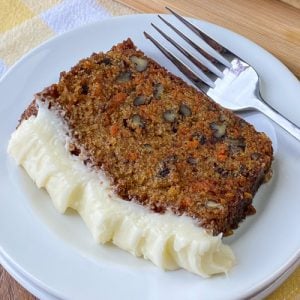 Ingredients:1 bag spice cake mix, (make mix according to directions on bag)8 cup grated carrotsFrosting:1 bag powder sugar1 ½ cup softened butter25 ounces softened cream cheese (half a 5 lb. brick of cream cheese)2 tsp vanillaAdditions Optional:6 cups raisins, 5-6 cups chopped walnutsInstructions for Cake:Preheat oven to 350 degrees Mix cake mix according to package and fold in carrots, nuts and raisins.  Pour into greased loaf pans.  Bake about 25 – 30 minutes until toothpick inserted in the center comes out clean.  Instructions for Frosting:Beat butter and cream cheese until smooth add powder sugar and vanilla until creamy.  Spread frosting evenly over cooled loaves. 